STAHA-yhdistyksen KevätkokousAika:	26.5.2020, klo: 14:00Paikka:	Teams -kokousOsallistujia: 21 henkeäKokouksen avaus
Toni Viheriäkoski avasi yhdistyksen puheenjohtajana kokouksen. Kokouksen puheenjohtajaksi valittiin Jari-Pekka Leskinen ja sihteeriksi Pasi Tamminen.Kokouksen laillisuus ja päätösvaltaisuus
Kokous todettiin laillisesti koolle kutsutuksi ja päätösvaltaiseksi.Kokouksen esityslistan hyväksyminen
Esityslista hyväksyttiin muutoksitta.Edellisen kokouksen pöytäkirjan hyväksyminen
Yhdistyksen syyskokouksen 2019 pöytäkirja käytiin läpi ja se hyväksyttiin muutoksitta.Vuoden 2019-2020 toimintakertomus

Pasi Tamminen esitti hallituksen kertomuksen v. 2019-2020 toiminnasta, joka hyväksyttiin muutoksitta.Useita Atex työryhmän kokouksiaHallituksen kokoukset:29.4.2020, Teams16.12.2020, TeamsSyyskokous 9.12.2019, Cascade Metrology, Lohja, 25 osallistujaaKevätkokous: Premix, Rajamäki, 27.5.2019, 25 osallistujaaHallituksen kokoonpano 9.12.2019 alkaen:Toni Viheriäkoski (pj)Pasi Tamminen (siht.), Kimmo Saarelainen (vp)Heikki SvanströmEira KärjäMarkku JoenrantaJari VäliläJari KohtamäkiHanna KetopeltoRahastonhoitaja: Tilitoimisto Leena Dufva KyTiedotus: www sivut + sähköposti.WWW-sivut http://www.staha.fi/TilinpäätösToiminnantarkastajat Matti Murtomaa ja Pekka Horsma-Aho ovat tarkastaneet ja hyväksyneet tasekirjan 25.5.2020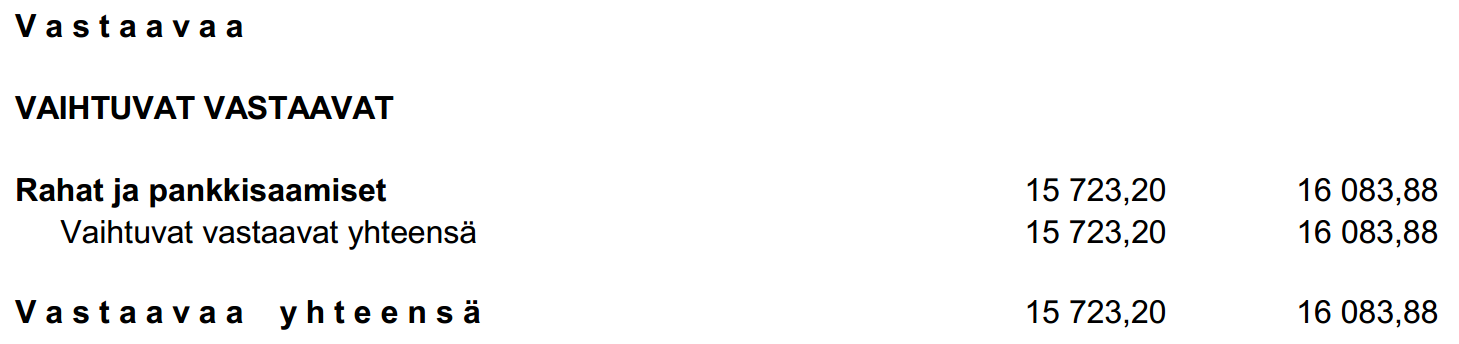 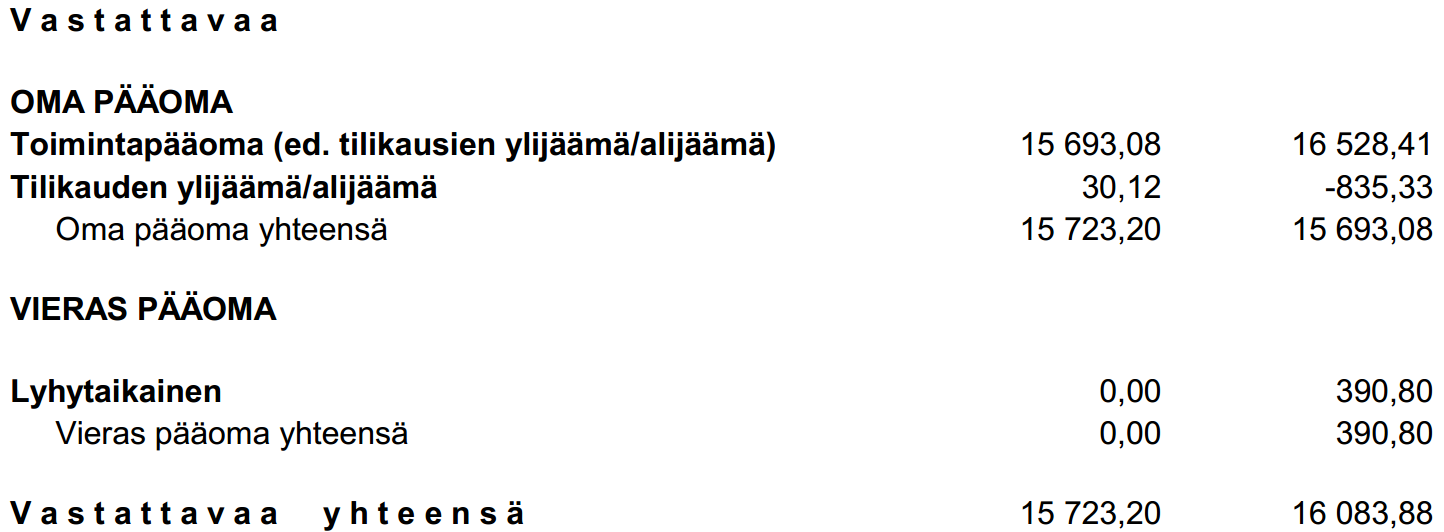 Tilinpäätös hyväksyttiin ja hallitukselle myönnettiin vastuuvapausYhdistyksen syyskokous 2020Yhdistyksen syyskokous järjestetään marras/joulukuussa 2020. Tarkempi aika, kokouspaikka ja ohjelma tullaan ilmoittamaan sähköpostitse. Alustavasti ehdotettu ABB:n Vaasan toimipistettä. Riippuen Corona viruksen tilanteesta kokous voidaan pitää Teams palaverissa. EDR&Medeso varapaikkaMuut esityslistalle hyväksytyt asiat
Ehdotettu että STAHA järjestää konferenssin 2020 tai 2021 aikana. Tämä yhteistyössä esim. ESD Associationin tai ESD Forum:n kanssa. Riippuu virustilanteesta. Tämä vaikuttaa vuoden 2021 tuloihin ja menoihin riippuen toteutuuko seminaari.Matti Murtomaa ehdotti että yhdistyksen palaverit voidaan jatkossa pitää verkkopalaverien kautta. Tätä kannatettiin ja sovittiin että jatkossa verkkopalaveri voi korvata paikanpäällä tapahtuvan kokouksen.Lisätietoja------Kokouksen päättäminen
Jari-Pekka Leskinen päätti kokouksen klo 14:49.Pasi Tamminen	Jari-Pekka Leskinen